AssignmentsYOU found it and it is in the correct order   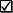 Grade 
assigned by me18a: Transforming 2D Figures    HW: Figure to figure AND             Figure to Figure Revisited/1018b: Representing Combining Transformations    HW: Transformations worksheet (3 triangles on front)/1018b Combined Transformations Practice wksht/1017c Cosecant, Secant, Cotangent    HW: 17c Exploring Trig Functions/1017d Law of Sines and Law of Cosines - Day 1    HW: LoS and LoC wksht DAY 1 (9 problems)/1017e Law of Sines and Law of Cosines - Day 2    HW: LoS and LoC wksht DAY 2 (Odds or Evens)/1017f Cosine Ferris Wheel    HW: Ferris Wheel AND            Ferris Wheel Revisited/1017h Practice Transforming Cosine Functions/1017g Track Problem/2017 Review/2018 and 17 Notes/5You must turn in this checklist at the front of your chapter 17 math notebook (penalty of 5 pts).Penalties for assignments being out of orderFinal Grade:/125